Ф А1.1-26-114	Завідувач кафедри менеджменту і адміністрування,професор				          	_______________	      	Козирєва О.В.                                                                          (підпис)СУЯ НФаУ                           Редакція 01                      Дата введення  20.03.2017 р.       Стор. 2 із 2КАЛЕНДАРНО-ТЕМАТИЧНИЙ ПЛАН ПРАКТИЧНИХ  І  СЕМІНАРСЬКИХ ЗАНЯТЬз _Теорія організації_ для __1__ курсу(назва навчальної дисципліни) спеціальності _074 Публічне управління та адміністрування _______МО 1 АМм17(1,5д)-01, викладач - Ізюмцева Н.В.                   (код і найменування спеціальності) (шифр групи)(весняний семестр, 2017-2018 н.р.)КАЛЕНДАРНО-ТЕМАТИЧНИЙ ПЛАН ПРАКТИЧНИХ  І  СЕМІНАРСЬКИХ ЗАНЯТЬз _Теорія організації_ для __1__ курсу(назва навчальної дисципліни) спеціальності _074 Публічне управління та адміністрування _______МО 1 АМм17(1,5д)-01, викладач - Ізюмцева Н.В.                   (код і найменування спеціальності) (шифр групи)(весняний семестр, 2017-2018 н.р.)КАЛЕНДАРНО-ТЕМАТИЧНИЙ ПЛАН ПРАКТИЧНИХ  І  СЕМІНАРСЬКИХ ЗАНЯТЬз _Теорія організації_ для __1__ курсу(назва навчальної дисципліни) спеціальності _074 Публічне управління та адміністрування _______МО 1 АМм17(1,5д)-01, викладач - Ізюмцева Н.В.                   (код і найменування спеціальності) (шифр групи)(весняний семестр, 2017-2018 н.р.)КАЛЕНДАРНО-ТЕМАТИЧНИЙ ПЛАН ПРАКТИЧНИХ  І  СЕМІНАРСЬКИХ ЗАНЯТЬз _Теорія організації_ для __1__ курсу(назва навчальної дисципліни) спеціальності _074 Публічне управління та адміністрування _______МО 1 АМм17(1,5д)-01, викладач - Ізюмцева Н.В.                   (код і найменування спеціальності) (шифр групи)(весняний семестр, 2017-2018 н.р.)КАЛЕНДАРНО-ТЕМАТИЧНИЙ ПЛАН ПРАКТИЧНИХ  І  СЕМІНАРСЬКИХ ЗАНЯТЬз _Теорія організації_ для __1__ курсу(назва навчальної дисципліни) спеціальності _074 Публічне управління та адміністрування _______МО 1 АМм17(1,5д)-01, викладач - Ізюмцева Н.В.                   (код і найменування спеціальності) (шифр групи)(весняний семестр, 2017-2018 н.р.)№ з/п№ з/пДатаДатаТема заняттяОбсяг угодинах, вид заняттяОбсяг угодинах, вид заняттяСистема оцінювання знань, балиСистема оцінювання знань, балиСистема оцінювання знань, бали№ з/п№ з/пДатаДатаТема заняттяОбсяг угодинах, вид заняттяОбсяг угодинах, вид заняттяminminmахЗмістовий модуль 1. Загальна теорія організаціїЗмістовий модуль 1. Загальна теорія організаціїЗмістовий модуль 1. Загальна теорія організаціїЗмістовий модуль 1. Загальна теорія організаціїЗмістовий модуль 1. Загальна теорія організаціїЗмістовий модуль 1. Загальна теорія організаціїЗмістовий модуль 1. Загальна теорія організаціїЗмістовий модуль 1. Загальна теорія організаціїЗмістовий модуль 1. Загальна теорія організаціїЗмістовий модуль 1. Загальна теорія організації126.01.1826.01.1826.01.18Основні організаційні теорії та моделі2, Сем4447209.02.1809.02.1809.02.18Основні організаційні теорії та моделі2,ПЗ4447323.02.1823.02.1823.02.18Організація як система 2, Сем4446423.02.1823.02.1823.02.18Організація як система2, ПЗ4447523.03.1823.03.1823.03.18Організація як соціум2, Сем4446623.03.1823.03.1823.03.18Організаційний процес1, ПЗ1112623.03.1823.03.1823.03.18Підсумковий контроль засвоєння ЗМ 11, ПЗ0,50,50,52Всього за ЗМ 1:Всього за ЗМ 1:Всього за ЗМ 1:Всього за ЗМ 1:Всього за ЗМ 1:Всього за ЗМ 1:17,517,517,530Змістовий модуль 2. Функціонування та розвиток організаціїЗмістовий модуль 2. Функціонування та розвиток організаціїЗмістовий модуль 2. Функціонування та розвиток організаціїЗмістовий модуль 2. Функціонування та розвиток організаціїЗмістовий модуль 2. Функціонування та розвиток організаціїЗмістовий модуль 2. Функціонування та розвиток організаціїЗмістовий модуль 2. Функціонування та розвиток організаціїЗмістовий модуль 2. Функціонування та розвиток організаціїЗмістовий модуль 2. Функціонування та розвиток організаціїЗмістовий модуль 2. Функціонування та розвиток організації720.04.1820.04.1820.04.18Самоорганізація2, Сем4446820.04.1820.04.1820.04.18Самоорганізація2, ПЗ1112918.05.1818.05.1818.05.18Зовнішнє й внутрішнє середовище організації2, Сем44471018.05.1818.05.1818.05.18Організаційне проектування2, ПЗ44461115.06.1815.06.1815.06.18Культура організації2, Сем44471215.06.1815.06.1815.06.18Підсумковий контроль засвоєння ЗМ 21, ПЗ0,50,50,52Всього за ЗМ 2:Всього за ЗМ 2:Всього за ЗМ 2:Всього за ЗМ 2:Всього за ЗМ 2:Всього за ЗМ 2:17,517,517,53015.06.1815.06.1815.06.18Підсумковий модульний контроль з дисципліни «Теорія організації»1, ПЗ25252540Лекції0000,5Самостійна робота0000,5Всього за вивчення модуля 1:Всього за вивчення модуля 1:Всього за вивчення модуля 1:Всього за вивчення модуля 1:Всього за вивчення модуля 1:12, ПЗ12, Сем606060100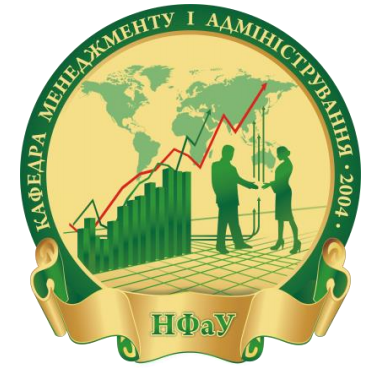 